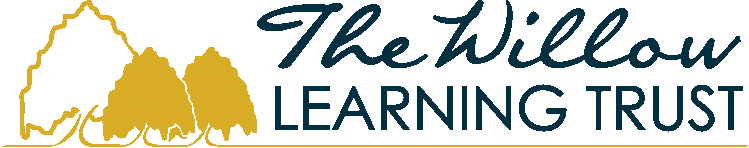 TEACHER APPLICATION FORMCONFIDENTIAL Please complete this form in BLACK INKPlease account for any gaps in your employment history. If necessary, continue on a separate sheet, label with your full name.Continue on a separate sheet if necessary. Please put your full name on any additional sheets.	POST APPLIED FOR:POST APPLIED FOR:SCHOOL:Applicant InformationApplicant InformationApplicant InformationApplicant InformationApplicant InformationApplicant InformationApplicant InformationApplicant InformationApplicant InformationLast Name:First Name:First Name:Title:Previous Name(s):DfE Teacher no:DfE Teacher no:DfE Teacher no:Home Address:Post Code:Home Tel No:Mobile No:Mobile No:Email:NI No:NI No:Are you eligible to work in the UK/EEA?Are you eligible to work in the UK/EEA?Are you eligible to work in the UK/EEA?Yes 	NoYes 	NoYes 	NoYes 	NoYes 	NoYes 	NoDo you need a work permit to work in the UK?Do you need a work permit to work in the UK?Do you need a work permit to work in the UK?Yes 	NoYes 	NoYes 	NoYes 	NoYes 	NoYes 	NoDo you require further leave to remain in the UK?Do you require further leave to remain in the UK?Do you require further leave to remain in the UK?Yes 	NoYes 	NoYes 	NoYes 	NoYes 	NoYes 	NoWORK EXPERIENCE – CURRENT EMPLOYMENTWORK EXPERIENCE – CURRENT EMPLOYMENTName of School/Employer:Address:Post Code:Position Held:Type of School:Age Range:Approx NORStart date:Reason for Leaving:Salary Scale: (including responsibility points)Full Time / Part Time %:WORK EXPERIENCE – PREVIOUS EMPLOYMENTWORK EXPERIENCE – PREVIOUS EMPLOYMENTWORK EXPERIENCE – PREVIOUS EMPLOYMENTWORK EXPERIENCE – PREVIOUS EMPLOYMENTWORK EXPERIENCE – PREVIOUS EMPLOYMENTWORK EXPERIENCE – PREVIOUS EMPLOYMENTWORK EXPERIENCE – PREVIOUS EMPLOYMENTWORK EXPERIENCE – PREVIOUS EMPLOYMENTWORK EXPERIENCE – PREVIOUS EMPLOYMENTName of School/Employer Date Employed  From        To Date Employed  From        ToType of SchoolAge RangeApprox NORSalary Scale(Including responsibility points)F/T / P/T %Reason for LeavingReferencesReferencesReferencesReferencesReferencesPlease give ALL the information below of two people willing to confirm your suitability for the job. One should be your current or most recent employer. References will be taken up for all shortlisted candidates prior to interview.Please give ALL the information below of two people willing to confirm your suitability for the job. One should be your current or most recent employer. References will be taken up for all shortlisted candidates prior to interview.Please give ALL the information below of two people willing to confirm your suitability for the job. One should be your current or most recent employer. References will be taken up for all shortlisted candidates prior to interview.Please give ALL the information below of two people willing to confirm your suitability for the job. One should be your current or most recent employer. References will be taken up for all shortlisted candidates prior to interview.Please give ALL the information below of two people willing to confirm your suitability for the job. One should be your current or most recent employer. References will be taken up for all shortlisted candidates prior to interview.REFERENCE 1REFERENCE 1REFERENCE 1REFERENCE 1REFERENCE 1Name:Address (including Postcode):Address (including Postcode):Name of Organisation:Address (including Postcode):Address (including Postcode):Tel No:Email Address:REFERENCE 2REFERENCE 2REFERENCE 2REFERENCE 2REFERENCE 2Name:Address (including Postcode):Address (including Postcode):Name of Organisation:Address (including Postcode):Address (including Postcode):Tel No:Email Address:training as a teachertraining as a teachertraining as a teachertraining as a teachertraining as a teachertraining as a teacherName of Teacher Training Institution:Date Attended From          ToDate Attended From          ToQualifications ObtainedSubjects (Main & Subsidiary)Age RangeOther Special Interests:Other Special Interests:Other Special Interests:university, college, other institutions – other than initial teacher traininguniversity, college, other institutions – other than initial teacher traininguniversity, college, other institutions – other than initial teacher traininguniversity, college, other institutions – other than initial teacher traininguniversity, college, other institutions – other than initial teacher traininguniversity, college, other institutions – other than initial teacher traininguniversity, college, other institutions – other than initial teacher traininguniversity, college, other institutions – other than initial teacher trainingName of Institution:Date Attended From       ToDate Attended From       ToDegree / Diploma / TitleSubjects (Main & Subsidiary)Hons. (with Class) or Pass GradeDate of AwardFull Time/ Part TimePROFESSIONAL DEVELOPMENT – courses and trainingPROFESSIONAL DEVELOPMENT – courses and trainingPROFESSIONAL DEVELOPMENT – courses and trainingPROFESSIONAL DEVELOPMENT – courses and trainingPROFESSIONAL DEVELOPMENT – courses and trainingPROFESSIONAL DEVELOPMENT – courses and trainingName of OrganisationDate Attended    From             ToDate Attended    From             ToFull Time/ Part TimeTitle of Course/Training including Home Study and Distance LearningQualification Obtained (if any)Secondary EDUCATIONSecondary EDUCATIONSecondary EDUCATIONSecondary EDUCATIONSecondary EDUCATIONSecondary EDUCATIONName of Secondary SchoolDate Attended    From                     ToDate Attended    From                     ToSubjectsQualifications attained or to be takenYear taken/to be takenstatement of suitabilityPick out those aspects of your experience or skills that are relevant to this post.  Explain how your ability, skills and knowledge match those required for the post where set out in the person specification.  Remember to consider experience in previous employment and relevant experience outside of paid work, such as that gained at home, in the community or through voluntary/ leisure/ college activities.  Give examples where you can in support of your application.Continue on a separate sheet if necessary. Please put your full name on any additional sheets.	protection of childrenprotection of childrenprotection of childrenprotection of childrenprotection of childrenprotection of childrenprotection of childrenDisclosure of criminal background for those with substantial access to children is required.  Disclosure of criminal background for those with substantial access to children is required.  Disclosure of criminal background for those with substantial access to children is required.  Disclosure of criminal background for those with substantial access to children is required.  Disclosure of criminal background for those with substantial access to children is required.  Disclosure of criminal background for those with substantial access to children is required.  Disclosure of criminal background for those with substantial access to children is required.  Have you ever been cautioned or convicted of a criminal offence?Have you ever been cautioned or convicted of a criminal offence?Have you ever been cautioned or convicted of a criminal offence?Have you ever been cautioned or convicted of a criminal offence?Have you ever been cautioned or convicted of a criminal offence?Have you ever been cautioned or convicted of a criminal offence?Yes 	No Have you ever been disqualified from working with children or vulnerable adults?                   Have you ever been disqualified from working with children or vulnerable adults?                   Have you ever been disqualified from working with children or vulnerable adults?                   Have you ever been disqualified from working with children or vulnerable adults?                   Have you ever been disqualified from working with children or vulnerable adults?                   Have you ever been disqualified from working with children or vulnerable adults?                   Yes 	No If you have answered ‘YES’ to either of these questions, please provide details below.If you have answered ‘YES’ to either of these questions, please provide details below.If you have answered ‘YES’ to either of these questions, please provide details below.If you have answered ‘YES’ to either of these questions, please provide details below.If you have answered ‘YES’ to either of these questions, please provide details below.If you have answered ‘YES’ to either of these questions, please provide details below.If you have answered ‘YES’ to either of these questions, please provide details below.The post, for which you are applying, is exempt from the provisions of Section 4(2) of the Rehabilitation of Offenders Act 1974 by virtue of the Rehabilitation of Offenders Act 1974 (Exceptions) (Amendment) order 1986.  If you fail to disclose any criminal convictions or cautions, including those “spent”, it could result in withdrawal of an offer of employment, dismissal or disciplinary action. All staff are required to hold an enhanced Disclosure from the Criminal Records Bureau before the commencement of their employmentThe post, for which you are applying, is exempt from the provisions of Section 4(2) of the Rehabilitation of Offenders Act 1974 by virtue of the Rehabilitation of Offenders Act 1974 (Exceptions) (Amendment) order 1986.  If you fail to disclose any criminal convictions or cautions, including those “spent”, it could result in withdrawal of an offer of employment, dismissal or disciplinary action. All staff are required to hold an enhanced Disclosure from the Criminal Records Bureau before the commencement of their employmentThe post, for which you are applying, is exempt from the provisions of Section 4(2) of the Rehabilitation of Offenders Act 1974 by virtue of the Rehabilitation of Offenders Act 1974 (Exceptions) (Amendment) order 1986.  If you fail to disclose any criminal convictions or cautions, including those “spent”, it could result in withdrawal of an offer of employment, dismissal or disciplinary action. All staff are required to hold an enhanced Disclosure from the Criminal Records Bureau before the commencement of their employmentThe post, for which you are applying, is exempt from the provisions of Section 4(2) of the Rehabilitation of Offenders Act 1974 by virtue of the Rehabilitation of Offenders Act 1974 (Exceptions) (Amendment) order 1986.  If you fail to disclose any criminal convictions or cautions, including those “spent”, it could result in withdrawal of an offer of employment, dismissal or disciplinary action. All staff are required to hold an enhanced Disclosure from the Criminal Records Bureau before the commencement of their employmentThe post, for which you are applying, is exempt from the provisions of Section 4(2) of the Rehabilitation of Offenders Act 1974 by virtue of the Rehabilitation of Offenders Act 1974 (Exceptions) (Amendment) order 1986.  If you fail to disclose any criminal convictions or cautions, including those “spent”, it could result in withdrawal of an offer of employment, dismissal or disciplinary action. All staff are required to hold an enhanced Disclosure from the Criminal Records Bureau before the commencement of their employmentThe post, for which you are applying, is exempt from the provisions of Section 4(2) of the Rehabilitation of Offenders Act 1974 by virtue of the Rehabilitation of Offenders Act 1974 (Exceptions) (Amendment) order 1986.  If you fail to disclose any criminal convictions or cautions, including those “spent”, it could result in withdrawal of an offer of employment, dismissal or disciplinary action. All staff are required to hold an enhanced Disclosure from the Criminal Records Bureau before the commencement of their employmentThe post, for which you are applying, is exempt from the provisions of Section 4(2) of the Rehabilitation of Offenders Act 1974 by virtue of the Rehabilitation of Offenders Act 1974 (Exceptions) (Amendment) order 1986.  If you fail to disclose any criminal convictions or cautions, including those “spent”, it could result in withdrawal of an offer of employment, dismissal or disciplinary action. All staff are required to hold an enhanced Disclosure from the Criminal Records Bureau before the commencement of their employmentCRIMINAL CONVICTIONS OR CAUTIONSCRIMINAL CONVICTIONS OR CAUTIONSCRIMINAL CONVICTIONS OR CAUTIONSCRIMINAL CONVICTIONS OR CAUTIONSCRIMINAL CONVICTIONS OR CAUTIONSCRIMINAL CONVICTIONS OR CAUTIONSCRIMINAL CONVICTIONS OR CAUTIONSDate:Date:Offence:Offence:Sentence:Sentence:Sentence:ACCESSIBILITY ARRANGEMENTSACCESSIBILITY ARRANGEMENTSACCESSIBILITY ARRANGEMENTSACCESSIBILITY ARRANGEMENTSACCESSIBILITY ARRANGEMENTSACCESSIBILITY ARRANGEMENTSACCESSIBILITY ARRANGEMENTSIn addition to a face-to-face interview, shortlisted candidates may be asked to undertake an additional assessment as part of the recruitment process in order to test their suitability for the post.For teaching staff this will include delivering a lesson and any other specific tasks as may be relevant to the post.In order to ensure that all candidates can compete in the interview process on equal terms, please let us know if we need to make any specific, reasonable arrangements in order for you to attend for interview and undertake any assessments.In addition to a face-to-face interview, shortlisted candidates may be asked to undertake an additional assessment as part of the recruitment process in order to test their suitability for the post.For teaching staff this will include delivering a lesson and any other specific tasks as may be relevant to the post.In order to ensure that all candidates can compete in the interview process on equal terms, please let us know if we need to make any specific, reasonable arrangements in order for you to attend for interview and undertake any assessments.In addition to a face-to-face interview, shortlisted candidates may be asked to undertake an additional assessment as part of the recruitment process in order to test their suitability for the post.For teaching staff this will include delivering a lesson and any other specific tasks as may be relevant to the post.In order to ensure that all candidates can compete in the interview process on equal terms, please let us know if we need to make any specific, reasonable arrangements in order for you to attend for interview and undertake any assessments.In addition to a face-to-face interview, shortlisted candidates may be asked to undertake an additional assessment as part of the recruitment process in order to test their suitability for the post.For teaching staff this will include delivering a lesson and any other specific tasks as may be relevant to the post.In order to ensure that all candidates can compete in the interview process on equal terms, please let us know if we need to make any specific, reasonable arrangements in order for you to attend for interview and undertake any assessments.In addition to a face-to-face interview, shortlisted candidates may be asked to undertake an additional assessment as part of the recruitment process in order to test their suitability for the post.For teaching staff this will include delivering a lesson and any other specific tasks as may be relevant to the post.In order to ensure that all candidates can compete in the interview process on equal terms, please let us know if we need to make any specific, reasonable arrangements in order for you to attend for interview and undertake any assessments.In addition to a face-to-face interview, shortlisted candidates may be asked to undertake an additional assessment as part of the recruitment process in order to test their suitability for the post.For teaching staff this will include delivering a lesson and any other specific tasks as may be relevant to the post.In order to ensure that all candidates can compete in the interview process on equal terms, please let us know if we need to make any specific, reasonable arrangements in order for you to attend for interview and undertake any assessments.In addition to a face-to-face interview, shortlisted candidates may be asked to undertake an additional assessment as part of the recruitment process in order to test their suitability for the post.For teaching staff this will include delivering a lesson and any other specific tasks as may be relevant to the post.In order to ensure that all candidates can compete in the interview process on equal terms, please let us know if we need to make any specific, reasonable arrangements in order for you to attend for interview and undertake any assessments.Appointments will be conditional upon employees undertaking a satisfactory placement assessment.Appointments will be conditional upon employees undertaking a satisfactory placement assessment.Appointments will be conditional upon employees undertaking a satisfactory placement assessment.Appointments will be conditional upon employees undertaking a satisfactory placement assessment.Appointments will be conditional upon employees undertaking a satisfactory placement assessment.Appointments will be conditional upon employees undertaking a satisfactory placement assessment.Appointments will be conditional upon employees undertaking a satisfactory placement assessment.DISCLOSURE OF RELATIONSHIPDISCLOSURE OF RELATIONSHIPDISCLOSURE OF RELATIONSHIPDISCLOSURE OF RELATIONSHIPDISCLOSURE OF RELATIONSHIPDISCLOSURE OF RELATIONSHIPDISCLOSURE OF RELATIONSHIPAre you related by marriage, blood or as a co-habitee to member of school staff or any member of the Local Governing Body or Board of Trustees?   Are you related by marriage, blood or as a co-habitee to member of school staff or any member of the Local Governing Body or Board of Trustees?   Are you related by marriage, blood or as a co-habitee to member of school staff or any member of the Local Governing Body or Board of Trustees?   Are you related by marriage, blood or as a co-habitee to member of school staff or any member of the Local Governing Body or Board of Trustees?   Are you related by marriage, blood or as a co-habitee to member of school staff or any member of the Local Governing Body or Board of Trustees?   Are you related by marriage, blood or as a co-habitee to member of school staff or any member of the Local Governing Body or Board of Trustees?   Yes 	No If YES, please state the name, relationship and position held:If YES, please state the name, relationship and position held:If YES, please state the name, relationship and position held:If YES, please state the name, relationship and position held:If YES, please state the name, relationship and position held:If YES, please state the name, relationship and position held:“I hereby give my consent for Glenthorne High School to process and retain on file information (including ethnic & health data) contained on this form and in accompanying documents.  This is required for recruitment and selection purposes.  All information will be dealt with in accordance with data protection legislation”.“I hereby give my consent for Glenthorne High School to process and retain on file information (including ethnic & health data) contained on this form and in accompanying documents.  This is required for recruitment and selection purposes.  All information will be dealt with in accordance with data protection legislation”.“I hereby give my consent for Glenthorne High School to process and retain on file information (including ethnic & health data) contained on this form and in accompanying documents.  This is required for recruitment and selection purposes.  All information will be dealt with in accordance with data protection legislation”.“I hereby give my consent for Glenthorne High School to process and retain on file information (including ethnic & health data) contained on this form and in accompanying documents.  This is required for recruitment and selection purposes.  All information will be dealt with in accordance with data protection legislation”.“I hereby give my consent for Glenthorne High School to process and retain on file information (including ethnic & health data) contained on this form and in accompanying documents.  This is required for recruitment and selection purposes.  All information will be dealt with in accordance with data protection legislation”.“I hereby give my consent for Glenthorne High School to process and retain on file information (including ethnic & health data) contained on this form and in accompanying documents.  This is required for recruitment and selection purposes.  All information will be dealt with in accordance with data protection legislation”.“I hereby give my consent for Glenthorne High School to process and retain on file information (including ethnic & health data) contained on this form and in accompanying documents.  This is required for recruitment and selection purposes.  All information will be dealt with in accordance with data protection legislation”.declarationdeclarationdeclarationdeclarationdeclarationdeclarationdeclarationI declare that the information I have given in support of my application is, to the best of my knowledge and belief, true and complete.  I understand that if it is subsequently discovered that any statement is false or misleading, or that I have withheld relevant information or canvassed my application it may lead to disqualification or, if I have been appointed, I may be dismissed. If you are subsequently appointed and you have submitted your application by e-mail, you will be required to sign a paper copy of this application declaration.I declare that the information I have given in support of my application is, to the best of my knowledge and belief, true and complete.  I understand that if it is subsequently discovered that any statement is false or misleading, or that I have withheld relevant information or canvassed my application it may lead to disqualification or, if I have been appointed, I may be dismissed. If you are subsequently appointed and you have submitted your application by e-mail, you will be required to sign a paper copy of this application declaration.I declare that the information I have given in support of my application is, to the best of my knowledge and belief, true and complete.  I understand that if it is subsequently discovered that any statement is false or misleading, or that I have withheld relevant information or canvassed my application it may lead to disqualification or, if I have been appointed, I may be dismissed. If you are subsequently appointed and you have submitted your application by e-mail, you will be required to sign a paper copy of this application declaration.I declare that the information I have given in support of my application is, to the best of my knowledge and belief, true and complete.  I understand that if it is subsequently discovered that any statement is false or misleading, or that I have withheld relevant information or canvassed my application it may lead to disqualification or, if I have been appointed, I may be dismissed. If you are subsequently appointed and you have submitted your application by e-mail, you will be required to sign a paper copy of this application declaration.I declare that the information I have given in support of my application is, to the best of my knowledge and belief, true and complete.  I understand that if it is subsequently discovered that any statement is false or misleading, or that I have withheld relevant information or canvassed my application it may lead to disqualification or, if I have been appointed, I may be dismissed. If you are subsequently appointed and you have submitted your application by e-mail, you will be required to sign a paper copy of this application declaration.I declare that the information I have given in support of my application is, to the best of my knowledge and belief, true and complete.  I understand that if it is subsequently discovered that any statement is false or misleading, or that I have withheld relevant information or canvassed my application it may lead to disqualification or, if I have been appointed, I may be dismissed. If you are subsequently appointed and you have submitted your application by e-mail, you will be required to sign a paper copy of this application declaration.I declare that the information I have given in support of my application is, to the best of my knowledge and belief, true and complete.  I understand that if it is subsequently discovered that any statement is false or misleading, or that I have withheld relevant information or canvassed my application it may lead to disqualification or, if I have been appointed, I may be dismissed. If you are subsequently appointed and you have submitted your application by e-mail, you will be required to sign a paper copy of this application declaration.SIGNATURE:DATE:DATE: